Zpravodaj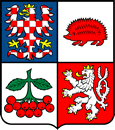 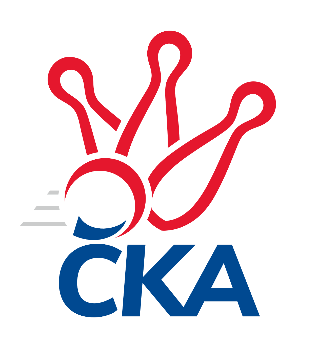 kuželkářského svazu Kraje VysočinaKrajská soutěž Vysočiny 2023/2024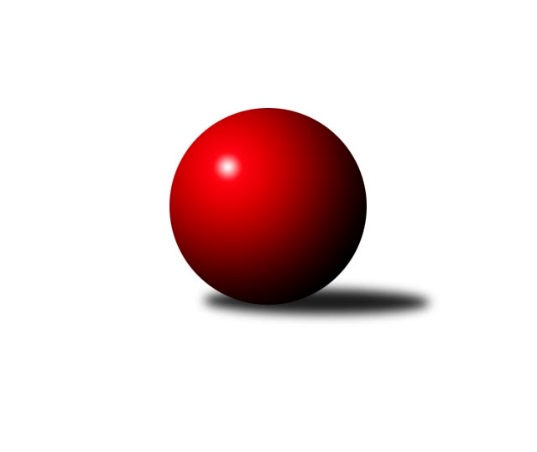 Č.4Ročník 2023/2024	13.10.2023Nejlepšího výkonu v tomto kole: 1679 dosáhlo družstvo: TJ Slovan Kamenice nad Lipou DVýsledky 4. kolaSouhrnný přehled výsledků:TJ Nové Město na Moravě C	- TJ Start Jihlava B	4:2	1635:1622	5.0:3.0	11.10.TJ Spartak Pelhřimov G	- KK SCI Jihlava 	4:2	1627:1586	4.0:4.0	12.10.TJ Slovan Kamenice nad Lipou D	- TJ Třebíč D	5:1	1679:1639	5.0:3.0	13.10.Sokol Častrov 	- TJ Slovan Kamenice nad Lipou E	6:0	1626:1451	7.0:1.0	13.10.KK Slavoj Žirovnice B	- TJ Slovan Kamenice nad Lipou D	5:1	1773:1722	5.5:2.5	6.10.Tabulka družstev:	1.	KK Slavoj Žirovnice B	3	3	0	0	15.0 : 3.0	16.5 : 7.5	1761	6	2.	Sokol Častrov	4	3	0	1	18.0 : 6.0	22.0 : 10.0	1675	6	3.	TJ Slovan Kamenice nad Lipou D	3	2	0	1	11.5 : 6.5	12.5 : 11.5	1678	4	4.	TJ Nové Město na Moravě C	3	2	0	1	9.5 : 8.5	15.0 : 9.0	1565	4	5.	KK SCI Jihlava	4	2	0	2	15.0 : 9.0	22.0 : 10.0	1619	4	6.	TJ Třebíč D	4	2	0	2	11.0 : 13.0	15.0 : 17.0	1648	4	7.	TJ Spartak Pelhřimov G	3	1	0	2	6.0 : 12.0	10.0 : 14.0	1638	2	8.	TJ Slovan Kamenice nad Lipou E	4	1	0	3	5.0 : 19.0	7.0 : 25.0	1494	2	9.	TJ Start Jihlava B	4	0	0	4	5.0 : 19.0	8.0 : 24.0	1585	0Podrobné výsledky kola:	TJ Nové Město na Moravě C	1635	4:2	1622	TJ Start Jihlava B	Petra Svobodová	 	 170 	 212 		382 	1:1	 402 		191 	 211		Nikola Partlová	Aleš Hrstka	 	 187 	 204 		391 	1:1	 382 		190 	 192		Tomáš Vestfál	Katka Moravcová	 	 216 	 216 		432 	2:0	 406 		215 	 191		Jiří Lukšanderl	Karel Hlisnikovský	 	 219 	 211 		430 	1:1	 432 		217 	 215		Jiří Poláčekrozhodčí:  Vedoucí družstevNejlepšího výkonu v tomto utkání: 432 kuželek dosáhli: Katka Moravcová, Jiří Poláček	TJ Spartak Pelhřimov G	1627	4:2	1586	KK SCI Jihlava 	Jan Hruška *1	 	 185 	 191 		376 	0:2	 419 		218 	 201		Jiří Chalupa	Lucie Melicharová	 	 208 	 223 		431 	2:0	 343 		178 	 165		Vladimír Dočekal	Lukáš Melichar	 	 218 	 223 		441 	2:0	 396 		185 	 211		Miroslav Matějka	Radek David	 	 193 	 186 		379 	0:2	 428 		210 	 218		Svatopluk Birnbaumrozhodčí: Václav Novotnýstřídání: *1 od 51. hodu Jiří PoduškaNejlepší výkon utkání: 441 - Lukáš Melichar	TJ Slovan Kamenice nad Lipou D	1679	5:1	1639	TJ Třebíč D	Aleš Schober	 	 187 	 187 		374 	0:2	 405 		208 	 197		Marie Dobešová	Dominik Schober	 	 212 	 216 		428 	1:1	 427 		209 	 218		Jaroslav Dobeš	Petra Schoberová	 	 218 	 219 		437 	2:0	 391 		203 	 188		Jiří Pavlas	Pavel Šindelář	 	 210 	 230 		440 	2:0	 416 		204 	 212		Zdeněk Tomanrozhodčí:  Vedoucí družstevNejlepší výkon utkání: 440 - Pavel Šindelář	Sokol Častrov 	1626	6:0	1451	TJ Slovan Kamenice nad Lipou E	Martin Marek	 	 224 	 209 		433 	2:0	 384 		197 	 187		Josef Vančík	Petr Němec	 	 211 	 206 		417 	1:1	 403 		216 	 187		Tereza Cimplová	Miroslav Němec	 	 192 	 190 		382 	2:0	 318 		158 	 160		Jiří Buzek *1	Michal Votruba	 	 192 	 202 		394 	2:0	 346 		165 	 181		David Fárarozhodčí: Miroslav Němecstřídání: *1 od 51. hodu Pavel VaníčekNejlepší výkon utkání: 433 - Martin Marek	KK Slavoj Žirovnice B	1773	5:1	1722	TJ Slovan Kamenice nad Lipou D	Jan Bureš	 	 229 	 221 		450 	1:1	 439 		214 	 225		Dominik Schober	Zdeněk Januška	 	 231 	 220 		451 	2:0	 377 		195 	 182		Jaroslav Šindelář	Daniel Bašta	 	 203 	 240 		443 	1.5:0.5	 434 		203 	 231		Aleš Schober	Vilém Ryšavý	 	 191 	 238 		429 	1:1	 472 		250 	 222		Petra Schoberovározhodčí: Kočovský LiborNejlepší výkon utkání: 472 - Petra SchoberováPořadí jednotlivců:	jméno hráče	družstvo	celkem	plné	dorážka	chyby	poměr kuž.	Maximum	1.	Petra Schoberová 	TJ Slovan Kamenice nad Lipou D	454.50	310.0	144.5	5.0	2/2	(472)	2.	Zdeněk Januška 	KK Slavoj Žirovnice B	452.00	298.5	153.5	7.5	2/2	(453)	3.	David Jelínek 	KK Slavoj Žirovnice B	448.00	299.5	148.5	4.0	2/2	(475)	4.	Miroslav Němec 	Sokol Častrov 	446.17	310.3	135.8	7.0	3/3	(489)	5.	Lukáš Melichar 	TJ Spartak Pelhřimov G	440.25	302.5	137.8	3.0	2/2	(445)	6.	Marie Dobešová 	TJ Třebíč D	439.00	313.5	125.5	10.0	2/3	(473)	7.	Dominik Schober 	TJ Slovan Kamenice nad Lipou D	432.50	292.3	140.3	7.0	2/2	(439)	8.	Daniel Bašta 	KK Slavoj Žirovnice B	431.75	300.5	131.3	6.8	2/2	(443)	9.	Petr Dobeš  st.	TJ Třebíč D	429.75	287.3	142.5	3.8	2/3	(479)	10.	Jaroslav Dobeš 	TJ Třebíč D	429.00	293.5	135.5	8.0	2/3	(431)	11.	Svatopluk Birnbaum 	KK SCI Jihlava 	426.67	295.8	130.8	4.5	3/3	(460)	12.	Vilém Ryšavý 	KK Slavoj Žirovnice B	424.25	304.5	119.8	6.3	2/2	(482)	13.	Petr Němec 	Sokol Častrov 	422.00	287.0	135.0	4.7	3/3	(431)	14.	Miroslav Matějka 	KK SCI Jihlava 	413.00	297.0	116.0	11.0	2/3	(430)	15.	Martin Marek 	Sokol Častrov 	410.50	282.3	128.3	6.5	2/3	(433)	16.	Michal Votruba 	Sokol Častrov 	410.00	278.0	132.0	6.0	3/3	(422)	17.	Jiří Chalupa 	KK SCI Jihlava 	409.50	288.7	120.8	7.0	3/3	(425)	18.	Aleš Schober 	TJ Slovan Kamenice nad Lipou D	406.25	287.0	119.3	9.8	2/2	(434)	19.	Jiří Pavlas 	TJ Třebíč D	405.00	287.0	118.0	13.0	2/3	(419)	20.	Tomáš Vestfál 	TJ Start Jihlava B	403.33	282.7	120.7	8.7	3/4	(423)	21.	Zdeněk Toman 	TJ Třebíč D	403.00	291.0	112.0	11.7	3/3	(416)	22.	Aleš Hrstka 	TJ Nové Město na Moravě C	395.50	277.5	118.0	8.5	2/2	(425)	23.	Anna Doležalová 	KK SCI Jihlava 	389.00	273.0	116.0	10.3	2/3	(406)	24.	Jiří Poduška 	TJ Spartak Pelhřimov G	383.50	276.5	107.0	13.5	2/2	(393)	25.	Josef Vančík 	TJ Slovan Kamenice nad Lipou E	381.33	275.0	106.3	10.0	3/4	(410)	26.	Marta Tkáčová 	TJ Start Jihlava B	377.67	279.0	98.7	14.0	3/4	(412)	27.	Václav Rychtařík  st.	TJ Slovan Kamenice nad Lipou E	373.67	282.7	91.0	15.7	3/4	(393)	28.	Robert Lacina 	TJ Start Jihlava B	369.33	270.0	99.3	14.7	3/4	(381)	29.	David Fára 	TJ Slovan Kamenice nad Lipou E	366.67	268.7	98.0	13.7	3/4	(382)		Petr Picmaus 	TJ Třebíč D	467.00	321.0	146.0	6.0	1/3	(467)		Jan Bureš 	KK Slavoj Žirovnice B	445.50	299.5	146.0	7.0	1/2	(450)		Jan Hruška 	TJ Spartak Pelhřimov G	445.00	303.0	142.0	3.0	1/2	(445)		Jiří Poláček 	TJ Start Jihlava B	441.50	299.5	142.0	6.0	2/4	(451)		Pavel Šindelář 	TJ Slovan Kamenice nad Lipou D	440.00	308.0	132.0	7.0	1/2	(440)		Karel Hlisnikovský 	TJ Nové Město na Moravě C	438.50	295.0	143.5	4.0	1/2	(447)		Katka Moravcová 	TJ Nové Město na Moravě C	434.00	302.5	131.5	5.5	1/2	(436)		Jan Švarc 	TJ Slovan Kamenice nad Lipou E	430.00	306.0	124.0	9.0	1/4	(430)		Jiří Lukšanderl 	TJ Start Jihlava B	419.00	291.5	127.5	8.5	2/4	(432)		Tereza Cimplová 	TJ Slovan Kamenice nad Lipou E	403.00	282.0	121.0	5.0	1/4	(403)		Robert Birnbaum 	KK SCI Jihlava 	401.50	282.5	119.0	11.0	1/3	(406)		Zdeňka Nováková 	Sokol Častrov 	401.00	284.0	117.0	12.0	1/3	(401)		Lucie Melicharová 	TJ Spartak Pelhřimov G	400.50	291.5	109.0	11.5	1/2	(431)		Rozálie Pevná 	TJ Třebíč D	397.00	295.0	102.0	10.0	1/3	(397)		Radek David 	TJ Spartak Pelhřimov G	395.00	287.0	108.0	10.0	1/2	(411)		Nikola Partlová 	TJ Start Jihlava B	394.50	275.0	119.5	9.5	2/4	(402)		Martin Janík 	TJ Třebíč D	387.00	271.0	116.0	9.0	1/3	(387)		Jiří Čamra 	TJ Spartak Pelhřimov G	387.00	308.0	79.0	17.0	1/2	(387)		Václav Paulík 	TJ Slovan Kamenice nad Lipou D	385.00	270.0	115.0	13.0	1/2	(385)		František Kuběna 	TJ Nové Město na Moravě C	382.00	272.0	110.0	10.0	1/2	(382)		Pavel Vaníček 	TJ Slovan Kamenice nad Lipou E	381.00	273.5	107.5	11.5	2/4	(399)		Michaela Šťastná 	TJ Start Jihlava B	377.00	272.0	105.0	11.0	1/4	(377)		Jaroslav Šindelář 	TJ Slovan Kamenice nad Lipou D	377.00	290.0	87.0	19.0	1/2	(377)		Libuše Kuběnová 	TJ Nové Město na Moravě C	376.00	267.0	109.0	11.0	1/2	(376)		Adam Straka 	TJ Třebíč D	373.00	259.0	114.0	9.0	1/3	(373)		Jiří Buzek 	TJ Slovan Kamenice nad Lipou E	366.00	263.0	103.0	10.0	1/4	(366)		Petra Svobodová 	TJ Nové Město na Moravě C	366.00	269.5	96.5	10.0	1/2	(382)		Vladimír Dočekal 	KK SCI Jihlava 	343.00	271.0	72.0	16.0	1/3	(343)		Jiří Kraus 	TJ Nové Město na Moravě C	342.00	241.0	101.0	15.0	1/2	(342)Sportovně technické informace:Starty náhradníků:registrační číslo	jméno a příjmení 	datum startu 	družstvo	číslo startu
Hráči dopsaní na soupisku:registrační číslo	jméno a příjmení 	datum startu 	družstvo	Program dalšího kola:5. kolo18.10.2023	st	18:00	TJ Start Jihlava B- Sokol Častrov 	18.10.2023	st	19:30	KK SCI Jihlava - TJ Slovan Kamenice nad Lipou D				TJ Třebíč D- -- volný los --	20.10.2023	pá	17:00	TJ Slovan Kamenice nad Lipou E- TJ Spartak Pelhřimov G	20.10.2023	pá	18:00	KK Slavoj Žirovnice B- TJ Nové Město na Moravě C	Nejlepší šestka kola - absolutněNejlepší šestka kola - absolutněNejlepší šestka kola - absolutněNejlepší šestka kola - absolutněNejlepší šestka kola - dle průměru kuželenNejlepší šestka kola - dle průměru kuželenNejlepší šestka kola - dle průměru kuželenNejlepší šestka kola - dle průměru kuželenNejlepší šestka kola - dle průměru kuželenPočetJménoNázev týmuVýkonPočetJménoNázev týmuPrůměr (%)Výkon2xLukáš MelicharPelhřimov G4411xLukáš MelicharPelhřimov G1104411xPavel ŠindelářKamenice D4402xJiří PoláčekStart Jihlava B109.714322xPetra SchoberováKamenice D4372xKatka MoravcováNové Město C109.714321xMartin MarekČastrov 4331xMartin MarekČastrov 109.384332xKatka MoravcováNové Město C4322xKarel HlisnikovskýNové Město C109.214302xJiří PoláčekStart Jihlava B4321xLucie MelicharováPelhřimov G107.5431